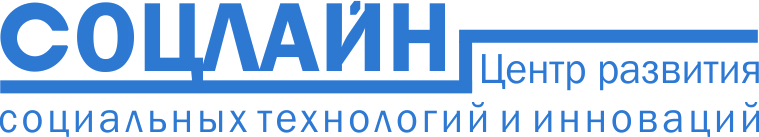 УВАЖАЕМЫЕ КОЛЛЕГИ!Директора, заместители директоров, воспитатели, социальные педагоги, психологи, специалисты по социальной работе и все, кто работает с особенными детьми!ООО "Консалтинговый центр "25 кадр" и Коуч-Клуб "ДиаЛог" предлагают вам пройти курсы повышения квалификации для специалистов учреждений социальной защиты по программе «Современные инструменты деятельности в сфере социальной защиты»24 марта 2016 года Тренинг-практикум«Дети с ограниченными возможностями здоровья. Особенности психокоррекционной работы»Цель - развитие профессиональных компетенций специалистов социальной защиты, работающих с детьми, имеющими ограниченные возможности здоровья.Обучение: очно-заочное, объем 16 часовРежим обучения: 10.00-16.30Место проведения: МКУ «СРЦ для несовершеннолетних «Маленький принц»,                                  г. Кемерово, проспект Ленина 148А Стоимость обучения -800 рублей\участникПитание и проезд за счёт направляющей стороны.Слушатели получают сертификат о прохождении курсов повышения квалификации.Учреждениям, желающим принять участие в тренинге, необходимо направить заявку в свободной форме (учреждение, ФИО, должность)  на e-mail: musrc@mail.ru с пометкой в теме: Гордеевой ЕНдо 21 марта 2016г.ПРОГРАММА ОБУЧЕНИЯПолучить подробную информацию и задать интересующие вас вопросы можнопо тел. 8 (3842) 53-29-29 или  по е-mail:  musrc@mail.ru - Гордеева Елена Николаевна.Будем рады встречи с Вами!Напоминаем! Наличие сменной обуви обязательно!24 марта 2016г09.30 -10.00Регистрация участников10.00 -13.00Детский аутизм. Расстройства аутистического спектраАутизм (синдром Каннера).Синдром Аспергера .Синдром Ретта Детское дезинтегративное расстройствоАтипичный аутизм. Синдром саванта ДЦПУмственная отсталость .Особенности эмоционально-волевого блока при УООсобенности эмоционально-волевого блока при УОДиагностические признаки УОМетодики диагностики УООценка психомоторного развитияДиагностика и коррекция сенсорно-перцептивных функцийЭтапы составления индивидуальной программы развитияШахматновариационная психокоррекция Инструменты методикиИспользование типичных для шахмат приемов – например, вилка, связка, прямое нападение, построения дерева варианта. Нейропедагогический механизм - создание контролируемых и строго дозируемых ситуаций временно-информационного стресса. Коррекция сенсо-моторной координацииТехнология глобального чтенияКогнитивная терапияПоведенческая терапия (ABA)Ведущая: Наталья Логинова -  профессиональный коуч по стандартам ICF,                   бизнес- тренер, психолог, руководитель коуч-клуба «ДиаЛог»13.00-13.40Обед 13.40- 14.50Практикум. «Социализация детей с аутизмом методами психолого-педагогической реабилитации»  Ведущая: Канаева Галина Юрьевна психолог МБУ РЦ «Фламинго»15.00- 1600Решение корпоративных кейсов.  Просмотр видеозаписей, постановка моторного стереотипа, шахматновариационная психокоррекция и др. Ведущая: Наталья Логинова15.00-16.30 Развивающая обратная связь.  Завершение дня. Вручение сертификатов.